APPLICATION FORM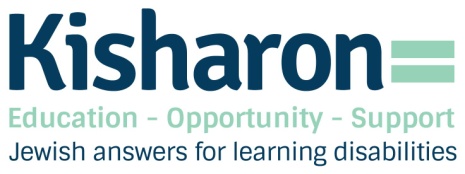 Current Employment			* OR MOST RECENTPrevious Employment			Education Supplementary InformationPersonal DetailsPOSITION APPLIED FOR:  ___________________________________________________Personal DetailsPOSITION APPLIED FOR:  ___________________________________________________Personal DetailsPOSITION APPLIED FOR:  ___________________________________________________SURNAME     OTHER NAMESPREFERRED TITLE PREFERRED TITLE ADDRESSCONTACT NUMBERSHOME:MOBILE:EMAIL:EMAIL:DO YOU HAVE THE RIGHT TO WORK IN THE UK?     YES / NOIf your application is successful you will be required to provide original documentationDO YOU HAVE THE RIGHT TO WORK IN THE UK?     YES / NOIf your application is successful you will be required to provide original documentationDO YOU HAVE THE RIGHT TO WORK IN THE UK?     YES / NOIf your application is successful you will be required to provide original documentationDO YOU HAVE THE RIGHT TO WORK IN THE UK?     YES / NOIf your application is successful you will be required to provide original documentationPLEASE SUPPLY AT LEAST TWO PROFESSIONAL (OR EDUCATIONAL) REFEREESOne referee must be your current or most recent employer,If you have worked in care/education, with children or vulnerable adults, referees must be provided for each job.References will normally be taken up before interview.  Please indicate if you do not want a reference to be taken up at this stage and why.  Please indicate if your referees know you by another name.PLEASE SUPPLY AT LEAST TWO PROFESSIONAL (OR EDUCATIONAL) REFEREESOne referee must be your current or most recent employer,If you have worked in care/education, with children or vulnerable adults, referees must be provided for each job.References will normally be taken up before interview.  Please indicate if you do not want a reference to be taken up at this stage and why.  Please indicate if your referees know you by another name.PLEASE SUPPLY AT LEAST TWO PROFESSIONAL (OR EDUCATIONAL) REFEREESOne referee must be your current or most recent employer,If you have worked in care/education, with children or vulnerable adults, referees must be provided for each job.References will normally be taken up before interview.  Please indicate if you do not want a reference to be taken up at this stage and why.  Please indicate if your referees know you by another name.PLEASE SUPPLY AT LEAST TWO PROFESSIONAL (OR EDUCATIONAL) REFEREESOne referee must be your current or most recent employer,If you have worked in care/education, with children or vulnerable adults, referees must be provided for each job.References will normally be taken up before interview.  Please indicate if you do not want a reference to be taken up at this stage and why.  Please indicate if your referees know you by another name.NAMECOMPANY & JOB TITLE ADDRESSTELEMAILPROFESSIONAL RELATIONSHIP TO YOUCAN WE CONTACT THEM NOW?            YES / NONAMECOMPANY & JOB TITLE ADDRESSTELEMAILPROFESSIONAL RELATIONSHIP TO YOUCAN WE CONTACT THEM NOW?            YES / NONAMECOMPANY & JOB TITLE ADDRESSTELEMAILPROFESSIONAL RELATIONSHIP TO YOUCAN WE CONTACT THEM NOW?            YES / NONAMECOMPANY & JOB TITLE ADDRESSTELEMAILPROFESSIONAL RELATIONSHIP TO YOUCAN WE CONTACT THEM NOW?            YES / NONAMECOMPANY & JOB TITLE ADDRESSTELEMAILPROFESSIONAL RELATIONSHIP TO YOUCAN WE CONTACT THEM NOW?            YES / NONAMECOMPANY & JOB TITLE ADDRESSTELEMAILPROFESSIONAL RELATIONSHIP TO YOUCAN WE CONTACT THEM NOW?            YES / NONAMECOMPANY & JOB TITLE ADDRESSTELEMAILPROFESSIONAL RELATIONSHIP TO YOUCAN WE CONTACT THEM NOW?            YES / NONAMECOMPANY & JOB TITLE ADDRESSTELEMAILPROFESSIONAL RELATIONSHIP TO YOUCAN WE CONTACT THEM NOW?            YES / NOKisharon carries out an ordinary or enhanced Criminal Record Check via the Government Disclosure & Barring Service as relevant for the role. Kisharon will employ ex-offenders in accordance with the Rehabilitation of Offenders Act 1974. Our Recruitment of Ex-Offenders Policy is available on request from the HR Dept.Kisharon carries out an ordinary or enhanced Criminal Record Check via the Government Disclosure & Barring Service as relevant for the role. Kisharon will employ ex-offenders in accordance with the Rehabilitation of Offenders Act 1974. Our Recruitment of Ex-Offenders Policy is available on request from the HR Dept.Kisharon carries out an ordinary or enhanced Criminal Record Check via the Government Disclosure & Barring Service as relevant for the role. Kisharon will employ ex-offenders in accordance with the Rehabilitation of Offenders Act 1974. Our Recruitment of Ex-Offenders Policy is available on request from the HR Dept.Kisharon carries out an ordinary or enhanced Criminal Record Check via the Government Disclosure & Barring Service as relevant for the role. Kisharon will employ ex-offenders in accordance with the Rehabilitation of Offenders Act 1974. Our Recruitment of Ex-Offenders Policy is available on request from the HR Dept.DO YOU HAVE A CRIMINAL RECORD           YES / NO            If YES please give full details on a separate sheet(Declaration subject to the Rehabilitation of Offenders Act 1974)DO YOU HAVE A CRIMINAL RECORD           YES / NO            If YES please give full details on a separate sheet(Declaration subject to the Rehabilitation of Offenders Act 1974)DO YOU HAVE A CRIMINAL RECORD           YES / NO            If YES please give full details on a separate sheet(Declaration subject to the Rehabilitation of Offenders Act 1974)DO YOU HAVE A CRIMINAL RECORD           YES / NO            If YES please give full details on a separate sheet(Declaration subject to the Rehabilitation of Offenders Act 1974)NAME AND ADDRESSPOST TITLEDATE APPOINTEDSALARY / GRADEDATE OF LEAVING[or amount of notice required]BRIEF OUTLINE OF OBJECTIVES, RESPONSIBILITIES AND DUTIES OF POSTBRIEF OUTLINE OF OBJECTIVES, RESPONSIBILITIES AND DUTIES OF POSTBRIEF OUTLINE OF OBJECTIVES, RESPONSIBILITIES AND DUTIES OF POSTBRIEF OUTLINE OF OBJECTIVES, RESPONSIBILITIES AND DUTIES OF POSTPLEASE SHOW ORGANISATION CHART INDICATING POST HELDPLEASE SHOW ORGANISATION CHART INDICATING POST HELDPLEASE SHOW ORGANISATION CHART INDICATING POST HELDPLEASE SHOW ORGANISATION CHART INDICATING POST HELDWHY ARE YOU SEEKING TO CHANGE YOUR PRESENT POST? Or WHY DID YOU LEAVE YOUR PREVIOUS POST?WHY ARE YOU SEEKING TO CHANGE YOUR PRESENT POST? Or WHY DID YOU LEAVE YOUR PREVIOUS POST?WHY ARE YOU SEEKING TO CHANGE YOUR PRESENT POST? Or WHY DID YOU LEAVE YOUR PREVIOUS POST?WHY ARE YOU SEEKING TO CHANGE YOUR PRESENT POST? Or WHY DID YOU LEAVE YOUR PREVIOUS POST?NAME AND FULL ADDRESS inc tel & email address where possible[Please show most recent placement first]POST TITLE AND BRIEF DESCRIPTION OF DUTIESDATES (month & year)FROM               TOSALARY / GRADEPLEASE GIVE DETAILS OF SCHOOLS, COLLEGES, ETC. ATTENDED, INCLUDING PROFESSIONAL AND TECHNICAL TRAININGPLEASE GIVE DETAILS OF SCHOOLS, COLLEGES, ETC. ATTENDED, INCLUDING PROFESSIONAL AND TECHNICAL TRAININGPLEASE GIVE DETAILS OF SCHOOLS, COLLEGES, ETC. ATTENDED, INCLUDING PROFESSIONAL AND TECHNICAL TRAININGFULL TIME EDUCATIONPlease show school(s) attended from age 11DATESFROM                                  TO EXAMINATION PASSEDPlease show passing date and gradeFURTHER / HIGHER EDUCATIONPlease show college, university, seminary, yeshiva, correspondence courses, etc.DATESFROM                                  TO   EXAMINATION PASSEDPlease show passing date and gradeSHORT COURSES ATTENDED / OTHER TRAINING UNDERTAKEN - including NVQ/QCFSHORT COURSES ATTENDED / OTHER TRAINING UNDERTAKEN - including NVQ/QCFSHORT COURSES ATTENDED / OTHER TRAINING UNDERTAKEN - including NVQ/QCFSTUDIES / TRAINING IN PROGRESSSTUDIES / TRAINING IN PROGRESSSTUDIES / TRAINING IN PROGRESSMEMBERSHIP OF PROFESSIONAL BODIES OR INSTITUTIONSMEMBERSHIP OF PROFESSIONAL BODIES OR INSTITUTIONSMEMBERSHIP OF PROFESSIONAL BODIES OR INSTITUTIONSNOTE:                            EVIDENCE OF RELEVANT QUALIFICATIONS WILL BE REQUIRED ON APPOINTMENTNOTE:                            EVIDENCE OF RELEVANT QUALIFICATIONS WILL BE REQUIRED ON APPOINTMENTNOTE:                            EVIDENCE OF RELEVANT QUALIFICATIONS WILL BE REQUIRED ON APPOINTMENTPLEASE EXPLAIN WHAT YOU WERE DOING / WHERE YOU WERE FOR ANY PERIODS OF MONTHS/YEARS NOT ACCOUNTED FOR ABOVE SINCE YOU LEFT FULL TIME EDUCATION  UNTIL THE PRESENTPLEASE DETAIL YOUR RELEVANT EXPERIENCE TO DATE AND ANY OTHER FACTORS YOU CONSIDER SUPPORT YOUR APPLICATION FOR THIS POST [further space may be used as desired]INTERESTS / HOBBIES OUTSIDE WORK / VOLUNTEERING EXPERIENCEDATES INCONVENIENT FOR INTERVIEWPLEASE ADVISE IF YOU HAVE ANY DISABILITIES OR ILLNESSES AND IF YES - WHAT REASONABLE ADJUSTMENTS WE CAN MAKE TO ASSIST YOU WITH YOUR APPLICATION (including coming  for interview) AND TO CARRY OUT THE JOB (if you are successful in your application):PLEASE NOTE WHERE YOU SAW THIS POST ADVERTISED     Kisharon website/Facebook/Twitter/ Community Care / Times Educational Supplement / EverywhereK / JC / Jewish Tribune  / London Jewish News / Local free paper  / Hamodia / friend/other ___________________THE INFORMATION PROVIDED IS CORRECT TO THE BEST OF MY KNOWLEDGESIGNED                                                                                                      DATEFor office use onlySHORTLISTED FOR INTERVIEW   	        YES	NO              REASONPOSITION OFFERED		                      YES	NO              REASON